1. Общие положения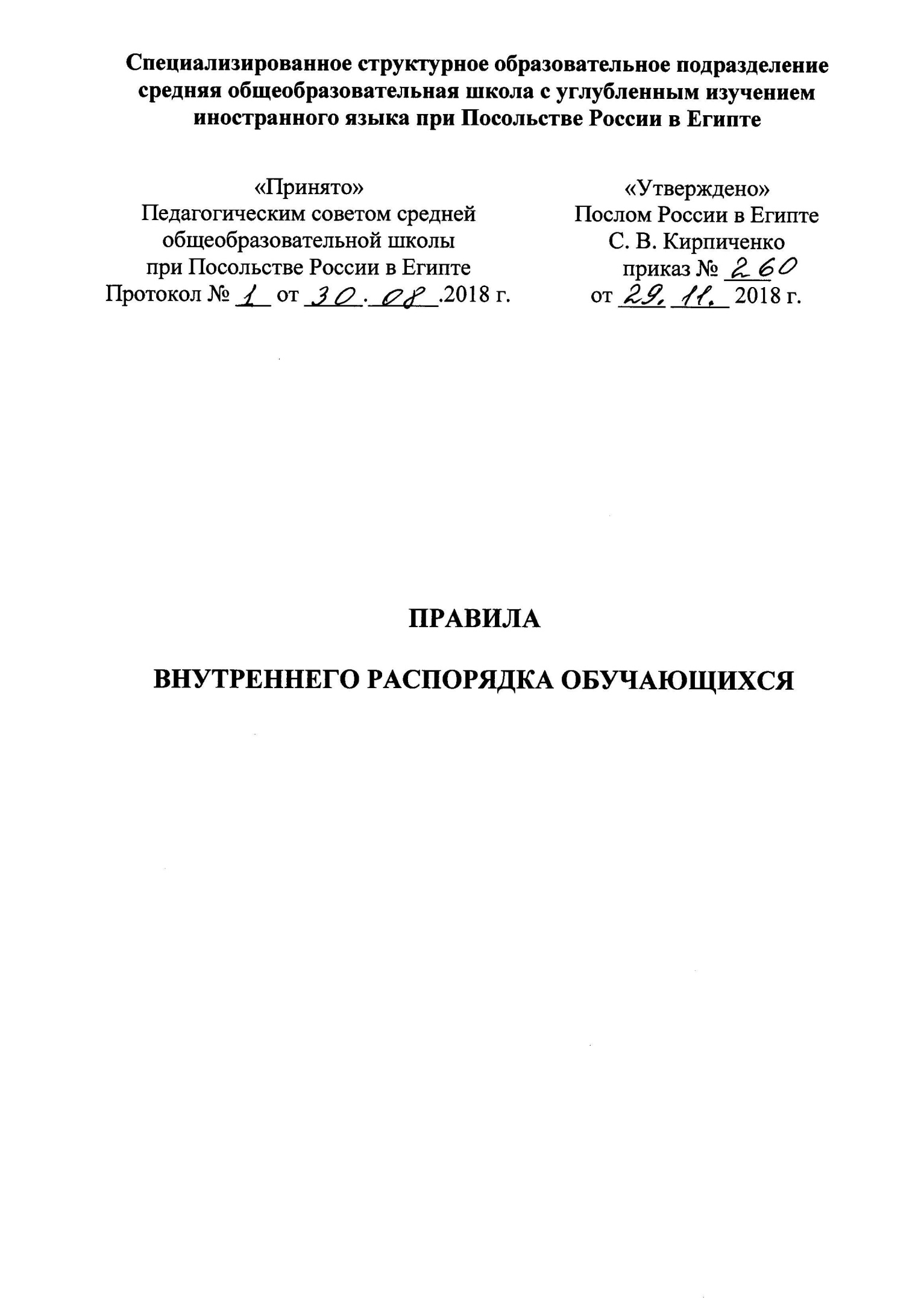 1.1. Настоящие Правила внутреннего распорядка учащихся разработаны в соответствии с Федеральным законом от 29 декабря2012 г. №273-ФЗ«Об образовании в Российской Федерации» и Порядком применения к учащимся и снятия с учащихся мер дисциплинарного взыскания, утвержденным приказом Министерства образования и науки Российской Федерации от 15 марта 2013г. №185, Положением о специализированном структурном образовательном Подразделении Посольства России в Египте средней общеобразовательной школе с углубленным изучением иностранного языка.1.2. Настоящие Правила регулируют режим организации образовательного процесса, права и обязанности учащихся, применение поощрения и мер дисциплинарного взыскания к учащимся средней общеобразовательной школы с углубленным изучением иностранного языка (далее – Школа).1.3. Настоящие Правила утверждены с учетом мнения Педагогического совета Школы. 1.4. Дисциплина в Школе поддерживается на основе уважения человеческого достоинства учащихся и педагогических работников. Применение физического и (или) психического насилия по отношению к учащимся не допускается.1.5. Настоящие Правила обязательны для исполнения всеми учащимися Школы и их родителями (законными представителями), обеспечивающими получения учащимися общего образования.Текст настоящих Правил размещается на официальном сайте Школы в сетиИнтернет.2. Права, обязанности и ответственность учащихся2.1. Учащиеся имеют право на:2.1.1. предоставление условий для обучения с учетом особенностей психофизического развития и состояния здоровья учащихся;2.1.2. повторное (не более двух раз) прохождение промежуточной аттестации по учебному предмету, курсу, дисциплине в сроки, определяемые Школой, в пределах одного года с момента образования академической задолженности;2.1.3. выбор факультативных курсов с учетом ресурсной базы Школы;2.1.4. освоение наряду с предметами по осваиваемой образовательной программе любых других предметов, преподаваемых в Школе, в порядке, установленном положением об освоении предметов, курсов, дисциплин;2.1.5. уважение человеческого достоинства, защиту от всех форм физического и психического насилия, оскорбления личности, охрану жизни и здоровья;2.1.6. свободу совести, информации, свободное выражение собственных взглядов и убеждений;2.1.7. каникулы в соответствии с календарным графиком;2.1.8. перевод для получения образования по другой форме обучения и форме получения образования в порядке, установленном законодательством об образовании, при наличии свободных мест;2.1.9. перевод в другую образовательную организацию, реализующую образовательную программу соответствующего уровня, в порядке, предусмотренном федеральным органом исполнительной власти, осуществляющим функции по выработке государственной политики и нормативно-правовому регулированию в сфере образования;2.1.10. ознакомление с Положением о специализированном структурном образовательном подразделении Посольства России в Египте, с лицензией на осуществление образовательной деятельности, со свидетельством о государственной аккредитации, с учебной документацией, другими документами, регламентирующими организацию и осуществление образовательной деятельности в Школе; 2.1.11. обжалование локальных актов Школы в установленном законодательством Российской Федерации порядке;2.1.12. бесплатное пользование учебниками, учебными пособиями, средствами обучения и воспитания в пределах федеральных государственных образовательных стандартов, библиотечно-информационными ресурсами, учебной базой Школы;2.1.13. развитие своих творческих способностей и интересов, включая участие в конкурсах, олимпиадах, выставках, смотрах, физкультурных и спортивных мероприятиях, проводимых в Школе согласно плану работы;2.1.14. поощрение за успехи в учебной, физкультурной, спортивной, общественной, научной, научно-технической, творческой, экспериментальной и инновационной деятельности в соответствии с п. 3.1 настоящих Правил; 2.1.15. посещение по своему выбору мероприятий, которые проводятся в Школе и не предусмотрены учебным планом, в порядке, установленном соответствующим положением;2.1.16. ношение часов, аксессуаров и скромных неброских украшений, соответствующих деловому стилю одежды;2.1.17. обращение в комиссию по урегулированию споров между участниками образовательных отношений.2.2. Учащиеся обязаны: 2.2.1. добросовестно осваивать образовательную программу, выполнять учебный план, в том числе посещать предусмотренные учебным планом учебные занятия, осуществлять самостоятельную подготовку к ним, выполнять задания, данные педагогическими работниками в рамках образовательной программы;2.2.2. ликвидировать академическую задолженность в сроки, определяемые Школой;2.2.3. выполнять требования Положения о специализированном структурном образовательном подразделении Посольства России в Египте, настоящих Правил и иных локальных нормативных актов Школы по вопросам организации и осуществления образовательной деятельности;2.2.4. заботиться о сохранении и укреплении своего здоровья, стремиться к нравственному, духовному и физическому развитию и самосовершенствованию;2.2.5. немедленно информировать педагогического работника, ответственного за осуществление мероприятия, о каждом несчастном случае, произошедшим с ними или очевидцами которого они стали;2.2.6. уважать честь и достоинство других учащихся и работников Школы, не создавать препятствий для получения образования другими учащимися;2.2.7. бережно относиться к имуществу Школы;2.2.8. соблюдать режим организации образовательного процесса, принятый в Школе;2.2.9. иметь опрятный и ухоженный внешний вид. На учебных занятиях (кроме занятий, требующих специальной формы одежды) присутствовать только в светской одежде делового (классического) стиля. На учебных занятиях, требующих специальной формы одежды (физическая культура) присутствовать только в специальной одежде и обуви; 2.2.10. соблюдать нормы законодательства в сфере охраны здоровья гражданот воздействия окружающего табачного дыма и последствий потребления табака;2.2.11. не осуществлять действия, влекущие за собой нарушение прав других граждан на благоприятную среду жизнедеятельности;2.3. Учащимся запрещается:2.3.1. приносить, передавать, использовать в Школе и на ее территории оружие, спиртные напитки, табачные изделия, токсические и наркотические вещества и иные предметы и вещества, способные причинить вред здоровью участников образовательного процесса и (или) деморализовать образовательный процесс;2.3.2. приносить, передавать использовать любые предметы и вещества, могущие привести к взрывам, возгораниям и отравлению;2.3.3. иметь неряшливый и вызывающий внешний вид;2.3.4. применять физическую силу в отношении других учащихся, работников Школы и иных лиц; 2.3.5. За неисполнение или нарушение Положения о специализированном структурном образовательном подразделении Посольства России в Египте, настоящих Правил и иных локальных нормативных актов по вопросам организации и осуществления образовательной деятельности учащиеся несут ответственность в соответствии с настоящими Правилами.3. Поощрения и дисциплинарное воздействие3.1. За образцовое выполнение своих обязанностей, повышение качества обученности, безупречную учебу, достижения на олимпиадах, конкурсах, смотрах и за другие достижения в учебной и внеучебной деятельности к учащимся школы могут быть применены следующие виды поощрений:• объявление благодарности учащемуся;• направление благодарственного письма родителям (законным представителям) учащегося;• награждение почетной грамотой и (или) дипломом;• награждение ценным подарком;• представление к награждению золотой медалью. 3.2. Процедура применения поощрений.3.2.1. Объявление благодарности учащемуся, объявление благодарности законным представителям учащегося, направление благодарственного письма по месту работы законных представителей учащегося могут применять все педагогические работники Школы при проявлении учащимися активности с положительным результатом.3.2.2. Награждение почетной грамотой (дипломом) может осуществляться администрацией Школы по представлению классного руководителя и (или) учителя-предметника за особые успехи, достигнутые учащимся по отдельным предметам учебного плана и (или) во внеурочной деятельности на уровне Школы.3.2.3. Награждение золотой медалью осуществляется решением Педагогического совета на основании результатов государственной итоговой аттестации учащихся в соответствии с Положением о награждении золотой медалью в Школе. 3.3. За нарушение Положения о специализированном структурном образовательном подразделении Посольства России в Египте, настоящих Правил и иных локальных нормативных актов Школы к учащимся могут быть применены следующие меры дисциплинарного воздействия:• меры воспитательного характера;• дисциплинарные взыскания.3.4. Меры воспитательного характера представляют собой действия администрации Школы, ее педагогических работников, направленные на разъяснение недопустимости нарушения правил поведения в Школе, осознание учащимся пагубности совершенных им действий, воспитание личных качеств учащегося, добросовестно относящегося к учебе и соблюдению дисциплины.3.5. К учащимся могут быть применены следующие меры дисциплинарного взыскания:• замечание;• выговор;• отчисление из Школы.3.6. Применение дисциплинарных взысканий.3.6.1. Дисциплинарное взыскание применяется не позднее одного месяца со дня обнаружения дисциплинарного проступка и не позднее шести месяцев со дня его совершения, не считая времени болезни учащегося, пребывании его на каникулах, но не более семи учебных дней со дня представления директору Школы мотивированного мнения указанных органов управления Школы в письменной форме.За каждый дисциплинарный проступок может быть применено только одно дисциплинарное взыскание.При наложении дисциплинарного взыскания действует принцип рецидива, когда за один и тот же проступок, совершенный в течение года, наказание усиливается.3.6.2. Дисциплинарные взыскания не применяются в отношении учащихся начальных классов и учащихся с задержкой психического развития и различными формами умственной отсталости.3.6.3. Применению дисциплинарного взыскания предшествует дисциплинарное расследование, осуществляемое на основании письменного обращения к директору Школы того или иного участника образовательных отношений.3.6.4. При получении письменного заявления о совершении учащимся дисциплинарного проступка директор в течение трех рабочих дней передает его в комиссию по урегулированию споров между участниками образовательных отношений, создаваемую его приказом в начале каждого учебного года. Комиссия в своей деятельности руководствуется соответствующим Положением.3.6.5. В случае признания учащегося виновным в совершении дисциплинарного проступка комиссией выносится решение о применении к нему соответствующего дисциплинарного взыскания.3.6.6. Отчисление учащегося в качестве меры дисциплинарного взыскания применяется, если меры дисциплинарного воздействия воспитательного характера не дали результата, учащийся имеет не менее двух дисциплинарных взысканий в текущем учебном году и его дальнейшее пребывание в Школе оказывает отрицательное влияние на других учащихся, нарушает их права и права работников, а также нормальное функционирование Школы.Отчисление несовершеннолетнего учащегося как мера дисциплинарного взыскания не применяется, если сроки ранее примененных к нему мер дисциплинарного взыскания истекли, и (или) меры дисциплинарного взыскания сняты в установленном порядке.3.6.7. Решение об отчислении несовершеннолетнего учащегося, достигшего возраста пятнадцати лет и не получившего основного общего образования, как мера дисциплинарного взыскания принимается с учетом мнения его законных представителей.3.6.8. Дисциплинарное взыскание на основании решения комиссии объявляется приказом директора. С приказом учащийся и его родители (законные представители) знакомятся под роспись в течение трех учебных дней со дня издания, не считая времени отсутствия учащегося в Школе. Отказ учащегося, его родителей (законных представителей) ознакомиться с указанным приказом под роспись оформляется соответствующим актом.3.6.9. Учащийся и (или) его родители (законные представители) вправе обжаловать в комиссию по урегулированию споров между участниками образовательных отношений меры дисциплинарного взыскания и их применение.3.6.10. Если в течение года со дня применения меры дисциплинарного взыскания к учащемуся не будет применена новая мера дисциплинарного взыскания, то он считается не имеющим меры дисциплинарного взыскания.3.6.11. Директор Школы имеет право снять меру дисциплинарного взыскания до истечения года со дня ее применения по собственной инициативе, просьбе самого учащегося, его родителей (законных представителей).4. Защита прав учащихся4.1. В целях защиты своих прав учащиеся и их законные представители самостоятельно или через своих представителей вправе:4.1.1. направлять в органы управления Школой обращения о нарушении и (или) ущемлении ее работниками прав, свобод и социальных гарантий учащихся;4.1.2. обращаться в комиссию по урегулированию споров между участниками образовательных отношений;4.1.3. использовать не запрещенные законодательством РФ иные способы защиты своих прав и законных интересов.